Génocide au RwandaLe Rwanda, surnommé le pays des mille collines, est un pays d'Afrique centrale. Les Rwandais parlent le Kinyarwanda, et vivent dans les collines qui constituent la localisation de référence des habitats. Le pays est l'un des plus densément peuplés au monde.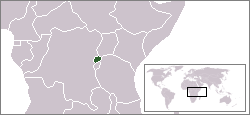 La capitale du Rwanda est Kigali. Pourtant, à la suite de travaux d'ethnologues venant d'Europe dans les années vingt, les colonisateurs, allemands puis belges, ont discerné trois « ethnies ». Ils se sont fondés essentiellement sur des critères physiques. Les ethnologues belges analysèrent (mesurèrent les crânes, etc.) des milliers de Rwandais sur des critères raciaux analogues à ceux que les nazis utiliseront plus tard. Le GénocideEn 1994, l'humanité était amputée par un autre génocide.  À partir du 6 avril 1994, entre 500 000 et 1 million de Tutsis et Hutus modérés ont été tués au Rwanda. Des militaires, des miliciens, mais aussi de simples citoyens d'origine hutue ont perpétré les massacres. Comment en est-on arrivé là?L’intervention de l’ONUJustice de l’après-génocide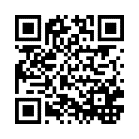 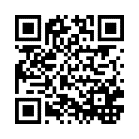 « Rwanda, Survivre à un génocide » dans SRC. Site consulté le 12 décembre 2010. http://src.ca/nouvelles/Dossiers/rwanda/« Génocide au Rwanda » dans Wikipédia. Site consulté le 12 décembre 2010. Adresse URL : http://fr.wikipedia.org/wiki/G%C3%A9nocide_au_RwandaLes images sont libres de droit.Ethnisme au RwandaLes Hutu, les Tutsi et les Twa (pygmées)Ethnisme au RwandaIls parlent la même langue, le KinyarwandaEthnisme au RwandaIls ont les mêmes coutumes et la même foi ancestrale en un Dieu unique.Ethnisme au RwandaIls vivent ensemble sur tout le territoire du Rwanda.Origine des divisions ethniquesAvant la colonisation, ces classifications correspondaient à des groupes sociaux.Origine des divisions ethniquesUn signe de richesse : posséder des vachesOrigine des divisions ethniquesLe terme tutsi désignait les éleveurs possesseurs de nombreuses vaches.Origine des divisions ethniquesTandis que les agriculteurs, moins haut placés, étaient dénommés Hutus.Origine des divisions ethniquesLes Twa sont les premiers occupants du territoire Stéréotype de chaque race selon les colonisateursTutsi : sont grands et mincesStéréotype de chaque race selon les colonisateursHutu : petits et trapusStéréotype de chaque race selon les colonisateursEn réalité, ces différences viennent du mode d'alimentation différent entre les éleveurs tutsis (protéines) et les cultivateurs hutus. Belligérants Hutus (majoritaire) et TutsisHutus (majoritaire) et TutsisComment étaient les relations entre les belligérants avant la colonisationCohabitation sans distinction entre les racesComment étaient les relations entre les belligérants pendant la colonisationLe colonisateur commence à séparer les races avec des mentions sur les cartes d’identitéComment étaient les relations entre les belligérants pendant la colonisationLes Belges nomment des Tutsis aux postes clésComment étaient les relations entre les belligérants lors de l’accession à l’indépendanceDes Hutus se révoltent de la domination des TutsisÉlément déclencheur du conflit (6 avril 1994)L’assassinat des présidents du Rwanda et Burundi. (attentat contre l’avion du président)L’assassinat des présidents du Rwanda et Burundi. (attentat contre l’avion du président)Que s’est-il passé durant le génocide ?L’extermination systématique des Tutsis par les Forces Armées Rwandaises et par les milices InterahamweL’extermination systématique des Tutsis par les Forces Armées Rwandaises et par les milices InterahamweQu’est que ce le Front patriotique rwandais ?Un mouvement de guérillas. Il représente les Tutsis.Un mouvement de guérillas. Il représente les Tutsis.Comment et quand se termine le génocide ?Le Front patriotique rwandais prend le pouvoir en chassant le gouvernement hutu.Le Front patriotique rwandais prend le pouvoir en chassant le gouvernement hutu.Qui est le chef de la mission de l’ONU et d’où vient-il ?Roméo Dallaire, un CanadienEn quelle année sont-ils arrivés et combien sont-ils ?2500 Casques bleus arrivent en 1991.Qu’ont-ils fait au début du génocide en avril 1994 ?Les forces internationales se sont retirées du pays. Durand le génocide, il ne reste que 250 Casques bleus.Pourquoi les Américains n’interviennent-ils pas ?Ils ont peur de revivre les désastres de l’intervention en Somalie.Il n’y a pas d’enjeux économiques au Rwanda.Comment sont jugés les dirigeants rwandais ?Par le Tribunal pénal international pour le Rwanda. Comment sont jugés les gens ordinaires ?Par les tribunaux rwandais.